7. oktober 2015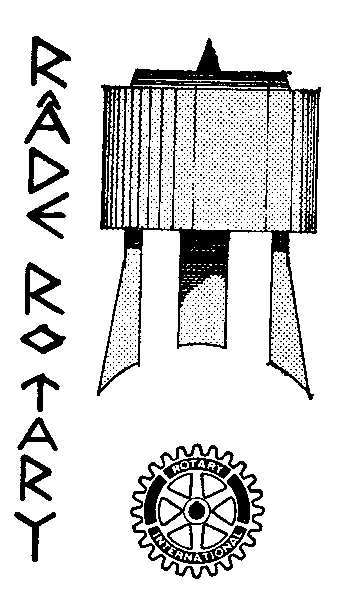  PROGRAM 2015 August - Desember Møtested: Kihl Gaard Kihlsveien 15, 1640 Råde Møtetid: Mandag kl. 20.00Møter merket * er kun for medlemmer. Alle andre er åpne for ledsagere/gjester03.08   «Ut på tur», med Øivind	Oven Handel kl 1900*10.08   «Kick-Off, v/President Hans Chr. Kihl og  presentasjon av høstprogrammet17.08   DNT/Vansjø            v/ Helge Jodalen* 24.08  Komiteer, Medlems-  og    	Samfunnskomitene31.08	«Guldkorn»	v/Ann Kristin Andreassen	Daglig Leder            Sosial samling fra  kl 1915September07.09  EGO foredrag	Bjørn Amundsen14.09    Gjensidigestiftelsen             v/Elisabeth Kihl Stenrød*21.09   Inntrykk fra årets              Distrikskonferanse,  og«pulsen på 	Klubben»       28.09  Summemøte (Høstferie) Oktober05.10 «Nærinsutvikling i  	Mosseregionenv/varaordfører Frederikke Stensrød12.10   «Hvordan bli en bedre bilfører i	Dagens trafikkbilde»	v/Nils Messelt19.10   «Utvikling av brukerrettede	IKT-tjenester innen helse og 	Omsorg»Glenn Melby, Helsedirektoratet 23.10 (fredag) Årsmøte  og «Høstfest» Årsmøte kl 1830«Høstfest» kl 1915. Eget program for Ledsagere under årsmøtet	02.11 TRF v/DRFCC Egil Rasmussen	Leder av distriktets RF	komite09.11  «Norske Merkevarer»	Refleksjoner fra Brussel	 v/Trond Aanestad , Orkla      	16.11 «Samfunnsmedisin –når lokal-	samfunnet er pasienten»	Sara Frandsen Gran 	Kommuneoverlege i Råde23.11   «Ukraina og Krim – ny kald 	Krig i Europa ?»	v/ GenMajor(P)  Tor Arnt	Sandli*30.11 GuvernørbesøkDesember 09.12 (onsdag) INTERCITYMØTE	Refsnes Gods kl 1900	Forfatter Jon Michelet14.12 Julebord          K. komiteen21.12 Summemøte m/gløgg28.12  Godt nytt år         Styre- og komitésammensetning for Rotaryåret 2015/2016Styret:President: Hans Chr. KihlSekretær: Elin CarlsenKasserer: Egil Hissingby Innk.president: Morten WoldPast President: Eva MikkelrudAdministrasjons- og programkomite:Einar SmedsvigEgil HissingbyØivind LågbuJan Sverre Hansen (RI)Arne NyhaugKjell StrømnesMorten Wold    (YEO)Elin CarlsenSamfunnsprosjekter:Åge Andreas BorgeTerje BeckLars Erik Holstad LillengThor MarthinussenJørgen MyhrerNils Håkon SandersenViggo SundbySylvi HaftornBjørn AmundsenMedlem- og KameratskapskomiteenJørn Fjæstad  Camilla AmundsrødKåre Jan BorgeErrol HenriksenSigrun SteinkjerJon ThoresenEva MikkelrudRevisorer: Morten WoldLars Erik Holstad LillengReferenter:Aug – sept	Einar og Eva	Okt – Nov	Jan Sverre og  Viggo	Des		Kåre Jan Borge